 … on Wednesday, October , President Chris promptly opened the meeting at 7:10 a.m.  who was absent but was represented by John Inman who led us in the Pledge.  presented a very meaningful and thankful invocation. President Chris, being on top of things, then jumped right in and introduced our very efficient Secretary, Randy Stutz, who introduced guest speaker, and other guests. President’s Announcements: President Chris welcomed all to our meeting this morning.Other Announcements:Brian reminded us that the Stem Cider House tour is this evening. We will meet at 6:00 p.m. Melissa thanked all the Rotarians and families who helped with the Harvest Fest last Saturday. It was well attended, with over 34,000 people, and the volunteers kept very busy. John thanked the folks who organized the dictionaries last Saturday for their work. The books are now at the schools. It’s now time to get on board and sign up to get these distributed by Christmas. Our program this morning was a very informative presentation by our own Tom Wilson who gave a very informative talk about his trip to Mexico to provide Project C.U.R.E. medical supplies to local clinics. , our Sgt. at Arms this week, made some sizable extractions from the few, but very energetic, Rotarians who attended the meeting. Don’t forget, you can makeup missed meetings at any of the Rotary Clubs in our area.  Get the app, Rotary Club Locator, for your smart phone. You will find clubs you can attend located all over the world.was extolled by President Chris who thanked her for being an important member of the 7:10 Rotary Club and who has shown us the Service Above Self motto. Her prolific profile as the Family of Rotary Rotarian can be found on the front page of the Bemis award winning, Frameable, Ineluctable, EarlyWord newsletter which was profusely available on all of the tables in its elegant 11x17" format. It can also be found on the 7:10 web site at: www.westminster710rotary.org/newsletter.cfm.  gave us a short video Rotary Moment about  had a Thought for the Day. We closed the meeting a little early with a rousing rending of The Four Way Test. Yours in Rotary Service, 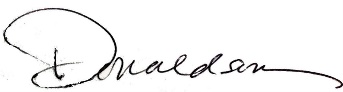 Loren, 7:10 Missed the Meeting EditorWestminster7:10 Rotary Club